Head-up Display Operations ManualVT2 (for Tesla only)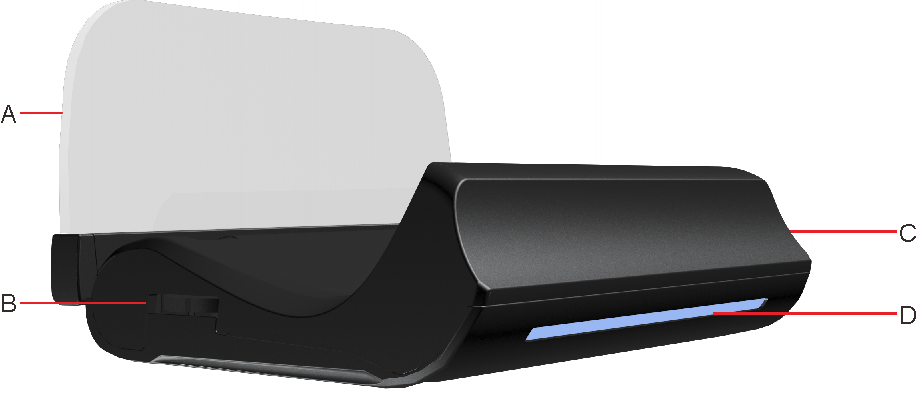 A Reflector        B Wheel button        C Body           D  Ambient lightIntroduction to screen and its functions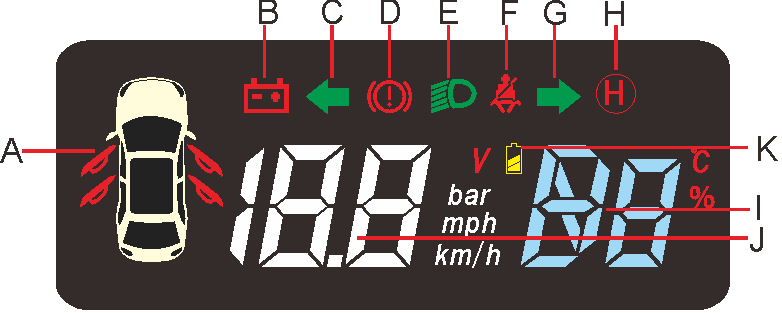 A Door indicator      B Battery voltage warning indicator      C Left turn signal         D handbrake       E Dipped headlight indicator       F Safety belt indicator           G Right turn signal;    H Auto-hold/Brake warning indicator  I Multifunction display area 2   J Multifunction display area 1   K Low battery warning light1 Multifunction display area 1: display voltage before ignition, speed after ignition, mileage after, shutdown 2 Multifunction display area 2: display the battery percent, gears when shiftingAmbient lightThe ambient light can change colors depending on vehicle speed or motor power.This function can be realized by gently pressing the wheel button upwards.When the motor power is changing color, green represents zero power, red maximum power, and blue energy recovery.If it is vehicle speed, the color is set to be blue-green-yellow-red by default (red flashes for slowdown when the vehicle speed reaches the speeding alarm value)Way to use the buttonnormal mode:         Push down: switching display of vehicle speed and voltage Long press the down key: to display the gear and the battery in turnLong press the up key: Close (open) the car bodyShort press the middle button: enter or exit tire pressure mode Press and hold the middle button: enter the setting modesetting mode:Push down: increase in valuePush up: decrease the valueMiddle button: Tap to conﬁrm and long press to exit the setting mode Introduction to alarm state1 Voltage alarm   When the battery voltage is lower than 11V, the buzzer alarm and the voltage alarm indicators will be on.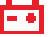 2 Handbrake alarm  When HUD starts and it detects that the handbrake has not been put down, then the handbrake alarm indicator will be always on.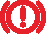                When speed is greater than 5km/h and the handbrake is not put down, then the handbrake alarm indicatorwill flash 3 Safety belt alarm  When the HUD starts and the safety belt is not fastened, then the safety belt alarm indicator  will be always on. When the vehicle speed is greater than 20km/h and the safety belt is not fastened, then the safety belt alarm indicator will ﬂash.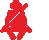 4 Automatic brake   When driving, the automatic brake intervenes and the brake warning light  ﬂash; when stopping, the automatic brake intervenes and the brake warning light will be always on.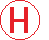 5 Dipped headlight alarm   When it detects that the low beam lamp is on, the low beam lamp indicator  will be always on. When the ambient brightness is insufficient, and the low beam lamp is not turned on, then the low beam lamp indicator  will ﬂash.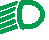 6 Overspeed alarm   When the vehicle speed exceeds 130km/h (default), the buzzer alarms (lasts for 5s) and the indicator of the vehicle speed (unit: km/h) will ﬂash.                                       Introduction to the setting modeLong press the middle button of the scroll wheel to enter the setting mode. After that, the version number will be displayed first for entering the setting item 1. At this time, use the up and down keys of the scroll wheel to enter other setting items or press the middle button to enter the setting value. After the setting is completed, first exit to the setting item, and then press the middle button without release to complete the setting.    Reserved settings for tire pressure function, temporarily not supportedHUD installation processStep 1: Insert the special plug into the vehicle interface in the flameout state. Step 2: Connect to the HUD unit and conﬁrm whether the functions are normal. Step 3: Place the HUD unit in an appropriate position and stick it to the dashboard with 3M tape. Step 4: Arrange the line the way you want. Watch the installation video for specific installation process.Precautions1. The information shown by this product is for reference only. 2. The HUD button can be operated only when the vehicle stops. 3. The warranty period is one year and does not cover natural disasters and damages caused by incorrect operations. 4. It is forbidden to clean the panel with chemicals. 5. Accessories such as enclosure, data cable and reflective film are not within the scope of warranty. 6. This Manual is subject to changes without prior notice. 7. The connection line is used for this product only and our company will not take the consequences arising from connection with other productProduct sizes and electrical specifications    Accessories Length:                      118Mm                   1. HUD unit            x1Width:                       56Mm                    2. HUD data cable      x1Height:                      13.6Mm                   3. Special plug wire     x1Operating voltage:            OBDII 12V                 4. User guide          x1Maximum operating current    450Ma                    5. 3M                 x1Sleep current                 0 MaOperating temperature:       -25℃~85℃Specific installation method scan code to watch video